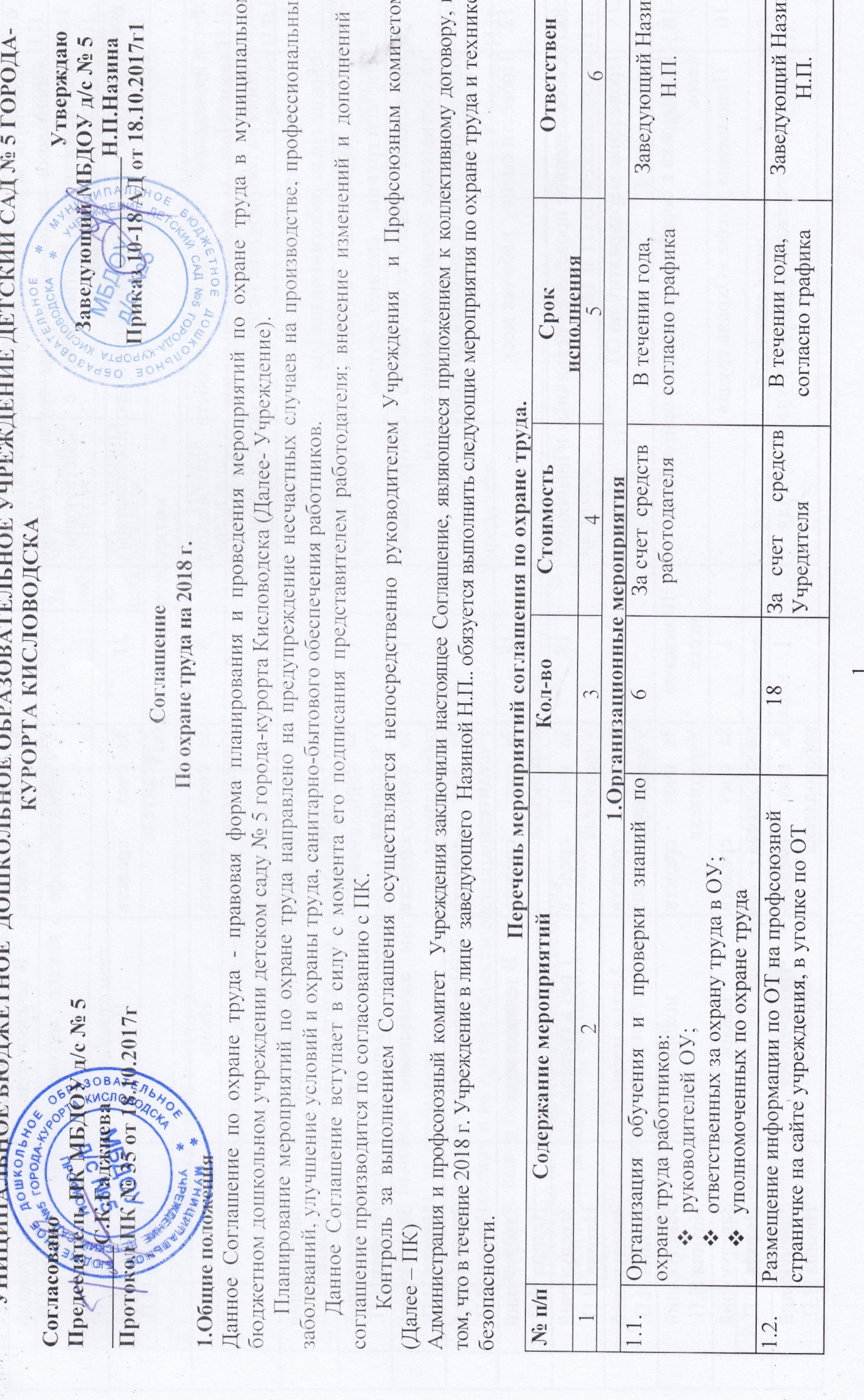 1.5. Обновить нормотвно-правовую документацию по организации состояния охраны труда и техники безопасности в соответствии с действующим законодательством РФ.За счет  средств УчредителяВ течении годаЗаведующий Назина Н.П.1.6.Проверка наличия и исправности противопожарных средств21За счет  средств УчредителяИюньЗаведующий Назина Н.П.1.7.Проведение испытания устройств заземления (зануления) и изоляцию проводов электросистем здания на соответствие безопасной эксплуатации8За счет  средств УчредителяИюньЗаведующий Назина Н.П1.8 Организация комиссии по проверке знаний по охране труда работников школы3За счет  средств УчредителяВ течении годаЗаведующийНазина Н.П.1.9Ремонт  медицинского кабинета,  спальней  старшей группы,   средней  группы1За счет  средств УчредителяВ течении годаЗаведующийНазина Н.П.1.10Проведение общего технического осмотра здания на соответствие безопасной эксплуатации1За счет  средств работодателяежемесячноЗаведующийНазина Н.П.1.11Благоустройство территории по плану1За счет  средств УчредителяВ течении года ЗаведующийНазина Н.П.1.12.Провести оценку  рабочих мест18За счет  средств УчредителяВ течении годаЗаведующийНазина Н.П.1.13.Своевременное проведение первичных и плановых инструктажей по ОТ и ТБ18За счет  средств Учредителя1 раз в кварталЗаведующийНазина Н.П.1.14Проведение мероприятий по ОТ18За счет  средств Учредителя1 раз в месяцЗаведующийНазина Н.П.1.15Подготовка к борьбе с гололедом – приготовить песок10 мешков пескаЗа счет  средств УчредителяноябрьЗаведующийНазина Н.П.1.16  Пополнения уголка «Охрана труда»1За счет  средств работодателяянварьЗаведующийНазина Н.П.1.17Подготовка учреждения к новому учебному году1За счет  средств работодателяИюнь-августЗаведующийНазина Н.П.1.18Проведение единых дней по ОТ и ТБ12За счет  средств работодателя1 раз в месяцЗаведующийНазина Н.П.1.19Весенне-осенние осмотры  здания с оформлением акта1За счет  средств работодателя1 раз в месяцЗаведующийНазина Н.П.1.20Специальная оценка рабочих мест12За счет  средств работодателяавгустЗаведующийНазина Н.П.2. Технические мероприятия2. Технические мероприятия2. Технические мероприятия2. Технические мероприятия2. Технические мероприятия2. Технические мероприятия2.1.Установка  газового счетчика4За счет  средств УчредителяиюльЗаведующий хозяйствомТарасова Н.В.2.2.Совершенствование имеющихся средств коллективной защиты работников от воздействия опасных и вредных производственных факторов15За счет  средств УчредителяЕжегодноЗаведующий хозяйствомТарасова Н.В.2.3. Замена  осветительной арматуры, искусственного освещения с целью улучшения выполнения нормативных требований по освещению на рабочих местах, бытовых помещениях, местах массового перехода, на территории15За счет  средств УчредителяЕжегодноЗаведующий хозяйствомТарасова Н.В2.4. Нанесение на производственное оборудование, коммуникации и на другие объекты сигнальных цветов и знаков безопасности10За счет  средств УчредителяЕжегодноЗаведующий хозяйствомТарасова Н.В2.5. Проверка всех систем жизнеобеспечения: отопления, освещения, вентиляции, канализации и т.д..15За счет  средств Учредителя.1 раз в годЗаведующий хозяйствомТарасова Н.В2.6Осуществление административно-общественного контроля 1,11, III ступенейЗаведующий хозяйствомТарасова Н.В.2.7.Оформление документации по охране труда в соответствии с требованиями Положения о делопроизводстве в УчрежденииВсей документацииПо фактуВ течение всего периодаЗаведующийНазина Н.П.2.8.Весенне-осенние осмотры  зданияЗаведующийНазина Н.П.2.9Инструктаж на рабочем месте181 раз в кварталЗаведующийНазина Н.П.3. Лечебно-профилактические и санитарно-бытовые мероприятия3. Лечебно-профилактические и санитарно-бытовые мероприятия3. Лечебно-профилактические и санитарно-бытовые мероприятия3. Лечебно-профилактические и санитарно-бытовые мероприятия3. Лечебно-профилактические и санитарно-бытовые мероприятия3. Лечебно-профилактические и санитарно-бытовые мероприятия3.1 Предварительные и периодические медицинские осмотры работников в соответствии с Порядком проведения предварительных и периодических осмотров работников и медицинских регламентах допуска к профессии18За счет  средств УчредителяНоябрьЗаведующийНазина Н.П3.2.Своевременная вакцинация против гриппа18За счет  средств Учредителя2 раза в годЗаведующийНазина Н.П.3.3. Оборудование санитарных постов и обеспечение их аптечками первой медицинской помощи в соответствии с рекомендациями Минздрава7За счет  средств Учредителя По мере необходимостиЗаведующийНазина Н.П.4. Мероприятия по обеспечению средствами индивидуальной защиты4. Мероприятия по обеспечению средствами индивидуальной защиты4. Мероприятия по обеспечению средствами индивидуальной защиты4. Мероприятия по обеспечению средствами индивидуальной защиты4. Мероприятия по обеспечению средствами индивидуальной защиты4. Мероприятия по обеспечению средствами индивидуальной защиты4.1.Выдача специальной одежды, специальной обуви и других средств индивидуальной защиты в соответствии с типовыми отраслевыми нормами, утверждёнными постановлениями Минтруда России в 1997-2001 гг., и правилами обеспечения работников специальной одеждой, специальной обувью и другими средствами индивидуальной защиты, утверждёнными постановлением Минтруда России от 18.12.1998 г. №51 с изменениями и дополнениями, утверждёнными постановлением  Минтруда России от 21.11.1999 г. №3918За счет  средств Учредителя1 раз в годЗаведующийНазина Н.П.4.2Обеспечение работников мылом, смывающими обезвреживающими средствами в соответствии с утверждёнными нормами18За счет  средств УчредителяЕжегодноЗаведующийНазина Н.П4.3. Обеспечение защиты органов дыхания (респираторы, противогазы)15За счет  средств УчредителяЕжегодноЗаведующий Назина Н.П.4.4Обеспечение индивидуальными средствами защиты от поражения электрическим током (диэлектрические перчатки, диэлектрические коврики, инструменты с изолирующими ручками)18За счет  средств УчредителяЕжегодноЗаведующий Назина Н.П.4.5 Обеспечение защиты органов дыхания (респираторы, противогазы)15За счет  средств УчредителяЕжегодноЗаведующий Назина Н.П.5. Мероприятия по пожарной безопасности5. Мероприятия по пожарной безопасности5. Мероприятия по пожарной безопасности5. Мероприятия по пожарной безопасности5. Мероприятия по пожарной безопасности5. Мероприятия по пожарной безопасности5.1.Разработка, утверждение инструкций и локальных актов  о мерах пожарной безопасности 18За счет  средств УчредителяВ течение всего периодаЗаведующийНазина Н.П5.2. Разработка и обеспечение  котельной  планом-схемой эвакуации людей на случай возникновения пожара в котельной1За счет средств работодателяВ течении годаЗаведующий хозяйствомТарасова Н.В5.3 Внедрение  Целевой Программы по пожарной безопасности на 2017 год1За счет средств работодателяВ течение всего периодаЗаведующий хозяйствомТарасова Н.В5.4. Обеспечение структурных подразделений  Учреждения первичными средствами пожаротушения (песок, сосок, огнетушители и др.)20За счет средств работодателяВ течение всего периодаЗаведующий хозяйствомТарасова Н.В5.5Своевременный инструктаж сотрудников на случай пожароопасной ситуации1 раз в кварталЗаведующий Назина Н.П.Заведующий хозяйствомТарасова Н.В5.6.Обеспечение журналами регистрации вводного противопожарного инструктажа, противопожарного инструктажа на рабочем месте и учета первичных средств пожаротушенияэвакуацииЗа счет средств работодателяПо мере необходимостиЗаведующий хозяйствомТарасова Н.В5.6Организация обучения работающих и обучающихся в Учреждении мерам обеспечения пожарной безопасности и проведение тренировочных мероприятий по эвакуации всего персоналаЗа счет средств работодателя2 раза в годЗаведующий хозяйствомТарасова Н.В5.7. Обеспечение огнезащиты деревянных конструкцийЧердак, лестницаЗа счет средств работодателя1 раз в  годЗаведующий хозяйствомТарасова Н.В5.8 Освобождение запасных эвакуационных выходов от хранения неисправной мебели За счет средств работодателяВ течение всего периодаЗаведующий хозяйствомТарасова Н.В5.9Обслуживание пожарной сигнализацииЗа счет средств работодателя1 раз в м-цЗаведующий хозяйствомТарасова Н.В